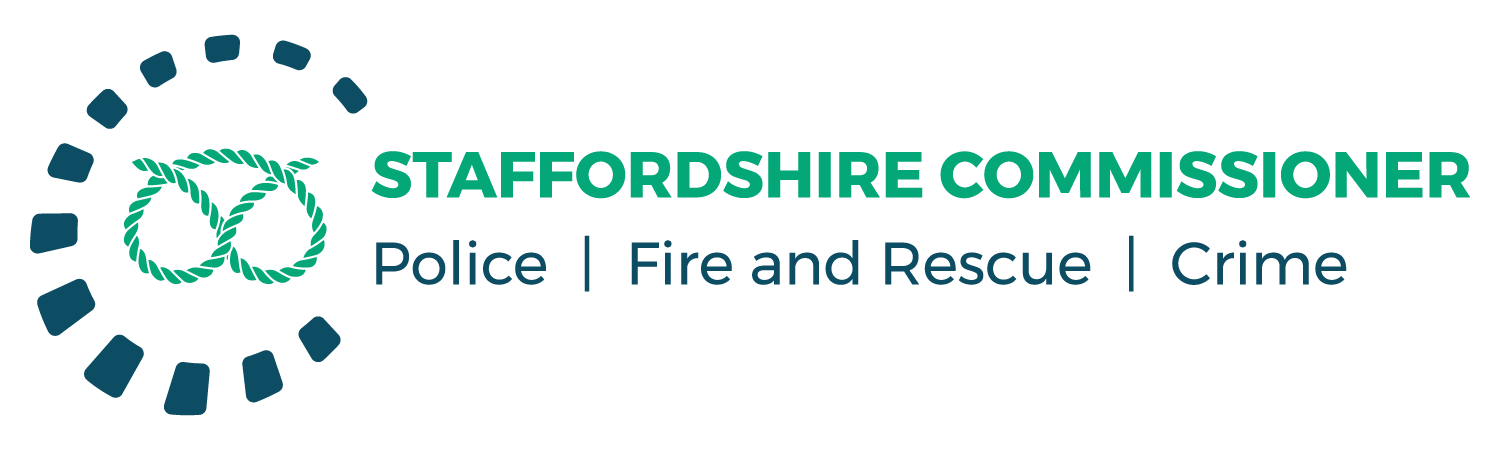 Monitoring InformationPlease return this document to: hrrecruitment.team@staffordshire.pnn.police.ukStaffordshire Police is an equal opportunities employer and is determined to ensure that:Our workforce reflects the diverse society which it serves and that the working environment is free from any form of harassment, intimidation, bullying or victimisation.No job applicant or employee is treated more or less favorably on the grounds of gender, sexual orientation, age, marital status, race, colour, nationality, ethnic or national origins, disability, creed or religion.No job applicant or employee is disadvantaged by conditions or requirements which cannot be justified by the requirements of the job.The information on this form is for monitoring purposes only and will not be made available to those assessing your application. The information supplied will be treated in the strictest confidence and will not affect your application in any way. Completion of this section is voluntary, but the information will help us ensure equality of opportunity. This information forms no part of the recruitment process.How did you find out about this job?Your personal data will be stored securely and used for the purposes of equality monitoring for the promotion processYour personal data will be stored securely and used for the purposes of equality monitoring for the promotion processAgeGenderIs your gender identity the same as the gender you were assigned at birth?Marital StatusCountry of NationalityEthnic OriginSexual OrientationReligionDo you work full time hours?Please specify the source or publication: